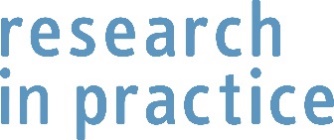 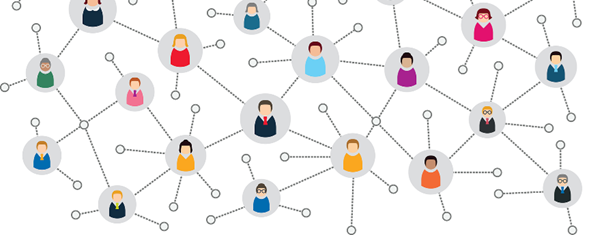 Welcome to July’s edition of Research in Practice newsletter! Set up your account!!  You cannot access this valuable resource, without setting up an account. If you have not already done so, please set up an account by following the instructions here. This is quick and easy, and you can also watch this film clip which shows you how to create an account and gives a quick overview of the website. You can sign up to receive a regular email updates about the latest events, resources available to you from Research in Practice as well as subscribing to the monthly research and policy update email; To subscribe, login to your account and select 'Contact preferences' on your dashboard. You can choose to receive updates on resources specific to children and families, to adult social care or both areas. Well done Michelle!! We are delighted that Michelle McDermott, Apprentice Co-ordinator, received a Highly Commended award at the recent Research in Practice Link Officer of the Year Awards 2022. Well done Michelle! Signpost sessions!After the success of the regular online Information Sessions and Engagement Support Sessions, Research in Practice are pleased to continue with monthly signpost sessions. Signposts are topic-based sessions which highlight key resources to support practice, along with details of where to find them. Each session has up to 250 places on a first come first serve basis. No booking required, simply follow the link on the day, found here. The sessions are all 12 – 1.15pm and topics over the next few months are: 6th July – Professional Curiosity for those working with adults7th September – Strengths based practice 5th October – Human Rights News and Updates; Supporting effective mental health service for deaf and hard of hearing people – Strategic Briefing on Developing effective and person-centred mental health support for Deaf and hard of hearing people. This briefing aims to raise awareness of how Deaf and hard of hearing people may currently experience mental health support and to highlight ways in which leaders in health and social care can work with Deaf and hard of hearing people to improve mental health support. In addition, this short British Sign Language (BSL) video highlights some of the key themes of the briefing, including  accessibility, awareness, and being mindful of how Deaf and hard of hearing people might identify – in order to support best practice in mental health support.Understanding suicide risk in family carers of disabled people, and people with long term illnesses – An emerging body of international research suggests family caregivers may be a high-risk group for suicide. A review of forty-eight peer-reviewed journal articles that looked into carers experience of considering or completing suicide identified that there is a large range of research findings in terms of: the proportion of carers across studies that experience suicidal ideation (between 2.7 to 71%)the impact of the type of caregiving relationship on suicide riskthe type of illness or impairment of the person being ‘cared for’ on suicide risk.In this video learning resource, Siobhan O’Dwyer discusses the findings and practice implications of an international review into suicide risk in family carers of disabled people and people with long term illnesses. View the resource.Evidence and Social Care Future – RiPfA are delighted to be working with Social Care Future on a co-produced Evidence Review. The review will start from the principle that the debate on adult social care has been under-imagined. What would social care look like if it truly began from the wellbeing principle – as defined by those with lived experience of social care?
Social care values are about empowerment and a positive future – and this is underpinned by the legal and policy context. The review will be co-authored and co-designed by people with lived experience of adult social care. Find out more here.Loneliness and Mental Health – We have brought together a range of Research in Practice resources on loneliness and mental health, including our open access recorded webinar on loneliness and social connection, exploring best practice in response to social isolation, particularly during the COVID-19 pandemic which brought with it lockdowns and physical distancing. Find out moreEnabling people living with dementia to lead research – Drawing on the Dementia Enquirers Project, our recorded webinar explores how people living with dementia can go beyond ‘patient and public involvement' and be ‘in the driving seat’ of research. In the webinar, we discuss the benefits of this approach, the barriers people encounter and how people can be supported without being taken over. In addition, our toolkit provides practical methods and background information to help you think about the involvement of people living with dementia, particularly in your service or workplace.The power of small gestures; Home visits and social work - Co-produced research has found that central to the success of home visits are the small gestures social workers engage in that demonstrate their respect for the person as host. Read the blog
Supporting adults and young people who are carers - Experiences of caring will be unique to individual carers and the people they care for. Our Practice Tool on responding to the voice of older carers – building on what works aims to ensure that carers views and experiences are heard and reflected in order to support meaningful decision-making. Additionally, our open access carers website contains resources that give an insight into the different types of caring, some of the common challenges experienced by carers and guidance for working with them effectively. Find out moreCase law summaries – Case Law and Legal Summaries provide a monthly overview and analysis of selected cases, highlighting implications for adults and families social care practice. There are four cases this month: In R (Gardner) v SSHC, the High Court found that guidance issued to care homes by the government in 2020 was ‘irrational’ because it did not take into account the risk of COVID-19 being spread by asymptomatic individuals.London Borough of Islington v EF involved a young woman who wanted to move to Brazil to be with her boyfriend, over whom there were serious concerns, as well as concerns about risks to her mental health if she were to do so.In PH v Betsi Cadwaladr Health Board, the Court of Protection held that a man retained the capacity to make decisions about refusing nutrition.In MOC v Secretary of State for Work and Pensions, the Court of Appeal ruled that the ‘hospitalisation’ rule which allowed Disability Living Allowance payments to be suspended if someone was in hospital for more than 28 days was not a violation of human rights. View the summaries. Workshops and EventsUnderstanding discrimination within safeguarding adults  - 20 July 2022 10.00 - 15.00 This workshop will help practitioners explore discrimination in a safeguarding context. Through hearing key messages from research and sharing practice experience, you will clarify what discriminatory abuse is, explore its effects on people and practitioners, explore effective support and think about opportunities for improving practice and organisational support. The session will take you through a creative storytelling exercise to help you reflect on how you work with people who face discriminatory abuse. Through this you can, should you wish, contribute to a research project being undertaken by Royal Holloway, University of London to explore practice realities in relation to discriminatory abuse. Please gain your Line Managers approval before requesting a place on this session 